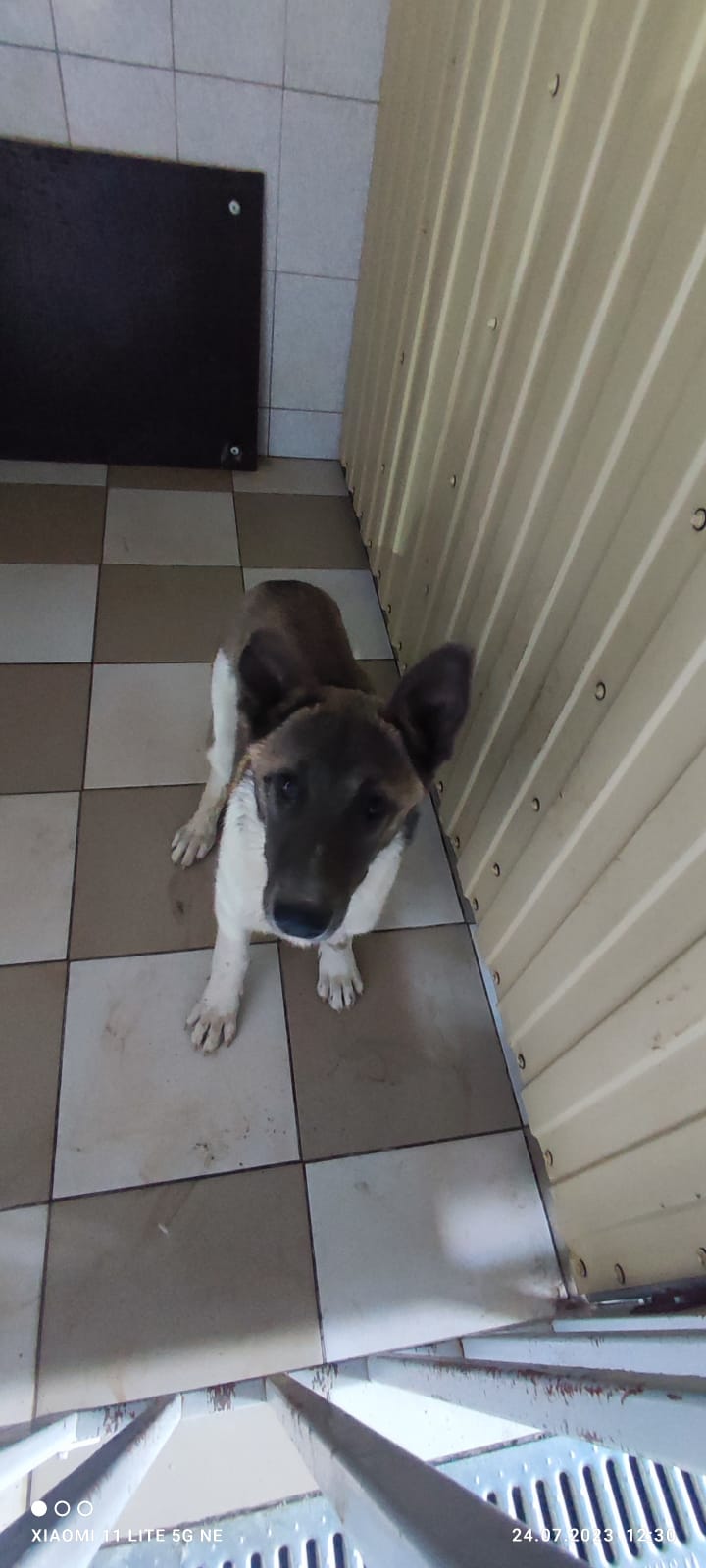 № 469Отловлено: 24.07.2023ул. 3ПС, 10Б стр. 2Вид: собака.Порода/пол: беспородная, сука.Окрас: бело - рыжий.Возраст: 6 месяцев.Вес: 8 кг.Рост: 34 см. в холке.Приметы: Особенности поведения: СпокойнаяИН: Вакцинация: Стерилизация: Вет. паспорт: нет